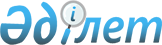 О повышении базовых ставок земельного налога и ставок единого земельного налога на не используемые земли сельскохозяйственного назначения в Айтекебийском районе
					
			Утративший силу
			
			
		
					Решение маслихата Айтекебийского района Актюбинской области от 10 ноября 2015 года № 262. Зарегистрировано Департаментом юстиции Актюбинской области 15 декабря 2015 года № 4640. Утратило силу решением маслихата Айтекебийского района Актюбинской области от 14 января 2016 года № 294      Сноска. Утратило силу решением маслихата Айтекебийского района Актюбинской области от 14.01.2016 № 294.

      В соответствии со статьей 6 Закона Республики Казахстан от 23 января 2001 года "О местном государственном управлении и самоуправлении в Республике Казахстан", статьями 387, 444 Кодекса Республики Казахстан от 10 декабря 2008 года "О налогах и других обязательных платежах в бюджет" (Налоговый кодекс), Айтекебийский районный маслихат РЕШИЛ:

      Повысить базовые ставки земельного налога и ставки единого земельного налога в десять раз на не используемые земли сельскохозяйственного назначения в Айтекебийском районе.

      Настоящее решение вводится в действие по истечении десяти календарных дней после дня его первого официального опубликования.


					© 2012. РГП на ПХВ «Институт законодательства и правовой информации Республики Казахстан» Министерства юстиции Республики Казахстан
				
      Председатель сессии
районного маслихата
И. Акжанов

Секретарьрайонного маслихатаА. Ермагамбет
